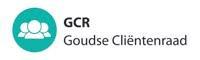 15 oktober 2020 Tijd: 10:30 - 12:30 
Locatie: ZoomVaststellen agenda. Verslag en afspraken en besluitenlijst GCR-vergadering  17 september 2020 Ter vaststellingAanbesteding vervoer. Stand van zaken door ambtenaar gemeenteVoorstel heidag. GCR lopende zaken 
Reactie gemeente op advies Maaltijden
OCO
MaaltijdenprojectWat verder ter tafel komt
Graag agendapunten van te voren melden bij Ton en AdriaanGASD zaken Sluiting BijlagenGuido woont de  GASD vergadering van 15 oktober 2020 bij. Volgen via ZoomAd 1Verslag GCR-vergadering 17 september 2020
Afspraken en besluitenlijst GCR-vergadering 17 september 2020Ad 4Overzicht lopende zaken infoblad oktober 2020Reactie gemeente op advies MaaltijdenAd 6Verslag GASD vergadering 17 september 2020 Overig verstuurd naar B&WAdvies 18 jaar voortgezet onderwijsBrief zorgfraude